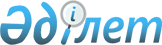 О проекте Конституционного закона Республики Казахстан "О государственных символах Республики Казахстан"Постановление Правительства Республики Казахстан от 19 октября 2006 года N 1007



      Правительство Республики Казахстан 

ПОСТАНОВЛЯЕТ:




      внести на рассмотрение Мажилиса Парламента Республики Казахстан проект Конституционного закона Республики Казахстан "О государственных символах Республики Казахстан".

      

Премьер-Министр




      Республики Казахстан


Проект  




 


Конституционный закон Республики Казахстан






О государственных символах Республики Казахстан






 


Глава 1. Общие положения






      


Статья 1.


 


Основные понятия, используемые в настоящем





                 


Конституционном законе



      В настоящем Конституционном законе используются следующие основные понятия:




      1) Государственный флаг Республики Казахстан - государственный символ Республики Казахстан, представляющий собой прямоугольное полотнище голубого цвета с изображением в его центре солнца с лучами, под которым - парящий орел. У древка - вертикальная полоса с национальным орнаментом. Изображение солнца, лучей, орла и орнамента - цвета золота. Отношение ширины флага к его длине - 1:2;




      2) Государственный герб Республики Казахстан - государственный символ Республики Казахстан, представляющий собой изображение шанырака (верхняя сводчатая часть юрты) на голубом фоне, от которого во все стороны в виде солнечных лучей расходятся уыки (опоры) в обрамлении крыльев мифических коней. В нижней части герба - надпись "Қазақстан";




      3) Государственный гимн Республики Казахстан - государственный символ Республики Казахстан, представляющий собой музыкально-поэтическое произведение, исполняемое в случаях, предусмотренных настоящим Конституционным законом.




      


Статья 2. Утверждение государственных символов





                 


Республики Казахстан



      Утвердить:



      1) изображение Государственного флага Республики Казахстан (прилагается);



      2) изображение Государственного герба Республики Казахстан (прилагается);



      3) музыкальную редакцию и текст Государственного гимна Республики Казахстан (прилагается).




 


Глава 2. Государственный флаг Республики Казахстан






      


Статья 3. Порядок применения Государственного флага





                 


Республики Казахстан



      1. Государственный флаг Республики Казахстан поднимается или устанавливается:



      1) на зданиях Резиденции Президента Республики Казахстан, Парламента Республики Казахстан, Правительства Республики Казахстан, министерств, центральных исполнительных органов, не входящих в состав Правительства Республики Казахстан, государственных органов, непосредственно подчиненных и подотчетных Президенту Республики Казахстан, их ведомств и территориальных подразделений, Конституционного Совета Республики Казахстан, Верховного Суда и других судов Республики Казахстан, местных представительных и исполнительных органов, а также на зданиях загранучреждений и торговых представительств Республики Казахстан, резиденций и на транспортных средствах глав загранучреждений Республики Казахстан - постоянно;



      2) в кабинете Президента Республики Казахстан, в залах, где проводятся совместные и раздельные заседания Сената и Мажилиса Парламента Республики Казахстан, заседания Бюро Палат Парламента Республики Казахстан, Правительства Республики Казахстан, сессии маслихатов Республики Казахстан, в зале заседания Конституционного Совета, в залах судебного заседания Верховного Суда, его коллегий и других судов Республики Казахстан, а также в помещениях торжественной регистрации рождений и браков - постоянно;



      3) на зданиях или в помещениях, где проходят международные форумы с участием Президента Республики Казахстан, председателей Палат Парламента Республики Казахстан, Премьер-Министра Республики Казахстан и их полномочных представителей, если это предусмотрено нормами международного права и международными договорами Республики Казахстан;



      4) на морских судах, судах внутреннего плавания и других средствах передвижения, на которых в качестве официальных лиц находятся Президент Республики Казахстан, председатели Палат Парламента Республики Казахстан, Премьер-Министр Республики Казахстан;



      5) в качестве кормового флага на судах, зарегистрированных в установленном порядке;



      6) на военных кораблях и судах Республики Казахстан - согласно воинским уставам;



      7) в воинских соединениях, частях, подразделениях и учреждениях Вооруженных Сил, других войск и воинских формирований Республики Казахстан - в дни национального и государственных праздников Республики Казахстан, при принятии присяги;



      8) на заседаниях государственных организаций - в дни национального и государственных праздников Республики Казахстан.



      Государственный флаг Республики Казахстан, устанавливаемый на зданиях на постоянной основе должен освещаться в темное время суток.



      Государственный флаг Республики Казахстан может подниматься (устанавливаться) на других зданиях (в помещениях) по желанию их владельцев.



      2. Изображение Государственного флага Республики Казахстан размещается:



      1) на веб-сайтах в общедоступных телекоммуникационных сетях Президента Республики Казахстан, Парламента Республики Казахстан, Правительства Республики Казахстан, министерств, центральных исполнительных органов, не входящих в состав Правительства Республики Казахстан, государственных органов, непосредственно подчиненных и подотчетных Президенту Республики Казахстан, их ведомств и территориальных подразделений, Конституционного Совета Республики Казахстан, Верховного Суда и других судов Республики Казахстан, местных представительных и исполнительных органов, а также загранучреждений и торговых представительств Республики Казахстан, в порядке, определяемом Правительством Республики Казахстан;



      2) на воздушных судах Республики Казахстан.



      3. Государственный флаг Республики Казахстан и его изображение, независимо от их размеров, должны соответствовать государственному стандарту Республики Казахстан и эталону Государственного флага Республики Казахстан, хранящегося в Резиденции Президента Республики Казахстан.



      В случае не соответствия атрибутов Государственного флага Республики Казахстан государственному стандарту Республики Казахстан он подлежит замене и уничтожению в порядке, определяемом Правительством Республики Казахстан.



      Изображение Государственного флага Республики Казахстан не может использоваться в качестве геральдической основы флагов общественных объединений и других организаций.



      Изображение Государственного флага Республики Казахстан может быть использовано в качестве элемента или геральдической основы государственных наград Республики Казахстан.



      4. По случаю национального траура Государственный флаг Республики Казахстан приспускается на половину высоты флагштока в течение срока национального траура.




      


Статья 4.


 


Одновременное применение Государственного





                 


флага Республики Казахстан и других флагов





                


 на территории Республики Казахстан



      1. Флаги общественных объединений и других организаций не могут быть идентичны Государственному флагу Республики Казахстан.



      2. Размер флагов иностранных государств, общественных объединений и других организаций не должен превышать размера Государственного флага Республики Казахстан.



      3. При одновременном подъеме (установлении, размещении) Государственного флага Республики Казахстан и флагов иностранных государств, общественных объединений, других организаций, Государственный флаг Республики Казахстан располагается с левой стороны от другого флага (флагов), если стоять к ним лицом.



      При одновременном подъеме (установлении, размещении) высота подъема (установления, размещения) Государственного флага Республики Казахстан не может быть меньшее высоты подъема (установления, размещения) других флагов.




 


Глава 3. Государственный герб Республики Казахстан






      


Статья 5.


 


Порядок применения Государственного герба





                 


Республики Казахстан



      1. Государственный герб Республики Казахстан размещается:



      1) на зданиях Резиденции Президента Республики Казахстан, Парламента Республики Казахстан, Правительства Республики Казахстан, министерств, центральных исполнительных органов, не входящих в состав Правительства Республики Казахстан, государственных органов, непосредственно подчиненных и подотчетных Президенту Республики Казахстан, их ведомств и территориальных подразделений, Конституционного Совета, Верховного Суда и других судов Республики Казахстан, воинских соединениях, частях, подразделениях и учреждениях Вооруженных Сил, других войск и воинских формирований Республики Казахстан, местных представительных и исполнительных органов, а также на зданиях загранучреждений, торговых представительств и резиденций глав загранучреждений Республики Казахстан;



      2) в кабинете Президента Республики Казахстан, в залах, где проводятся совместные и раздельные заседания Палат Парламента Республики Казахстан, заседания Бюро Палат Парламента Республики Казахстан, Правительства Республики Казахстан, сессии местных представительных органов Республики Казахстан, в зале заседания Конституционного Совета, в залах заседаний коллегий центральных и местных исполнительных органов, государственных органов, непосредственно подчиненных и подотчетных Президенту Республики Казахстан, в помещениях торжественной регистрации рождений и браков, вручения государственных и правительственных наград Республики Казахстан, а также в залах приемов загранучреждений Республики Казахстан.



      2. Изображение Государственного герба Республики Казахстан размещается:



      1) на печатях и бланках документов Президента Республики Казахстан и его Администрации, Парламента Республики Казахстан, его Палат и их аппаратов, Бюро Палат Парламента Республики Казахстан, Правительства Республики Казахстан и Канцелярии Премьер-Министра, министерств, центральных исполнительных органов, не входящих в состав Правительства Республики Казахстан, государственных органов, непосредственно подчиненных и подотчетных Президенту Республики Казахстан, их ведомств и территориальных подразделений, Конституционного Совета, Верховного Суда и других судов Республики Казахстан, воинских соединений, частей, подразделений и учреждений Вооруженных Сил, других войск и воинских формирований Республики Казахстан, местных представительных и исполнительных органов (акимов);



      2) на официальных изданиях Президента Республики Казахстан, Парламента Республики Казахстан и Правительства Республики Казахстан, Конституционного Совета Республики Казахстан и Верховного Суда Республики Казахстан;



      3) на банкнотах и монетах Национального Банка Республики Казахстан, государственных, ценных бумагах Республики Казахстан;



      4) на паспорте гражданина Республики Казахстан, удостоверениях личности, служебных удостоверениях сотрудников государственных органов и государственных учреждений, а также на иных паспортах, выдаваемых гражданам Республики Казахстан;



      5) в залах судебных заседаний Верховного Суда и других судов Республики Казахстан;



      6) на пограничных столбах, устанавливаемых на государственной границе Республики Казахстан;



      7) на веб-сайтах в общедоступных телекоммуникационных сетях Президента Республики Казахстан, Парламента Республики Казахстан, Правительства Республики Казахстан, министерств, центральных исполнительных органов, не входящих в состав Правительства Республики Казахстан, государственных органов, непосредственно подчиненных и подотчетных Президенту Республики Казахстан, их ведомств и территориальных подразделений, Конституционного Совета Республики Казахстан, Верховного Суда и других судов Республики Казахстан, местных представительных и исполнительных органов, а также загранучреждений и торговых представительств Республики Казахстан, в порядке, определяемом Правительством Республики Казахстан.



      Законами Республики Казахстан могут предусматриваться и другие случаи обязательного размещения Государственного герба Республики Казахстан.



      3. Государственный герб Республики Казахстан и его изображение, независимо от их размеров, должны соответствовать государственному стандарту Республики Казахстан и эталону Государственного герба Республики Казахстан, хранящегося в Резиденции Президента Республики Казахстан.



      B случае не соответствия атрибутов Государственного герба Республики Казахстан государственному стандарту Республики Казахстан он подлежит замене и уничтожению в порядке, определяемом Правительством Республики Казахстан.



      4. Запрещается использование изображения Государственного герба Республики Казахстан на бланках, печатях и других реквизитах негосударственных организаций и их должностных лиц, кроме случаев, установленных в Законах Республики Казахстан.



      Государственный герб Республики Казахстан не может быть использован в качестве геральдической основы гербов общественных объединений и других организаций.



      Изображение Государственного герба Республики Казахстан может быть использовано на знаках различия и форменной одежде, установленных для лиц, состоящих на воинской или иной государственной службе, а также в качестве элемента или геральдической основы государственных наград Республики Казахстан.




      


Статья 6.


 


Одновременное применение Государственного





                 


герба Республики Казахстан и других гербов





                 


на территории Республики Казахстан



      1. При одновременном размещении Государственного герба Республики Казахстан и гербов иностранных государств или гербов (геральдического знака) общественного объединения или других организаций Государственный герб Республики Казахстан располагается с левой стороны от другого герба (гербов), если стоять к ним лицом.



      2. При одновременном размещении Государственного герба Республики Казахстан и гербов иностранных государств или гербов (геральдического знака) общественного объединения, другой организации размер гербов иностранных государств, герба (геральдического знака) общественного объединения, другой организации не может превышать размер Государственного герба Республики Казахстан. Государственный герб Республики Казахстан не может быть размещен ниже других гербов (геральдических знаков).




 


Глава 4. Государственный гимн Республики Казахстан






      


Статья 7.


 


Порядок применения Государственного гимна





                 


Республики Казахстан



      1. Государственный гимн Республики Казахстан исполняется:



      1) при открытии и закрытии сессий Парламента Республики Казахстан;



      2) при открытии торжественных собраний и заседаний, посвященных национальному и государственным праздникам Республики Казахстан, а также иным торжественным мероприятиям;



      3) при выходе в эфир теле - и радиопрограмм - ежесуточно в начале и по окончанию их вещания;



      4) при открытии памятников, монументов, обелисков и других сооружений в ознаменование важнейших исторических событий в жизни народа Республики Казахстан;



      5) при поднятии Государственного флага Республики Казахстан во время церемоний, торжественных мероприятий, проводимых государственными органами, а также общественными объединениями и иными организациями Республики Казахстан;



      6) при встрече и проводах глав государств, парламентов и правительств иностранных государств, посещающих Республику Казахстан с официальным визитом, - после исполнения Государственного гимна соответствующего иностранного государства;



      7) в учебных заведениях, реализующих образовательные программы среднего общего, начального профессионального, среднего профессионального, высшего профессионального и послевузовского профессионального образования - при церемониях открытия нового учебного года и окончания учебного года, а также иных торжественных мероприятий;



      8) при проведении спортивных мероприятий с участием национальной (сборной) команды Республики Казахстан;



      9) при проведении траурных ритуалов, связанных с погребением военнослужащих и иных лиц войск и воинских формирований Республики Казахстан, а также при прощании со скончавшимися известными государственными деятелями, деятелями науки и культуры.



      2. При публичном исполнении Государственного гимна Республики Казахстан присутствующие выслушивают Гимн стоя, прикладывая ладонь правой руки к левой стороне груди.



      При проведении государственными органами и иными организациями Республики Казахстан мероприятий на территории иностранных государств Государственный гимн Республики Казахстан исполняется в соответствии с настоящим Конституционным законом, а также законодательством и протокольной практикой государства пребывания и местных обычаев.



      Поднятие и первичная установка Государственного флага Республики Казахстан должны сопровождаться исполнением Государственного гимна Республики Казахстан, при этом присутствующие поворачиваются лицом к флагу.



      3. Государственный гимн Республики Казахстан может исполняться в оркестровом, хоровом, оркестрово-хоровом либо ином вокальном и инструментальном исполнении. При этом могут использоваться средства звукозаписи.



      При вокальном и вокально-инструментальном исполнении Государственный гимн Республики Казахстан исполняется полностью. При инструментальном исполнении допускается частичное исполнение Гимна - проигрывается мелодия запева и припева один раз.



      Государственный гимн Республики Казахстан должен исполняться на государственном языке в точном соответствии с утвержденным текстом и музыкальной редакцией.



      Музыкальная редакция и текст Государственного гимна Республики Казахстан не может быть использована в качестве основы для других музыкальных произведений и иных произведений искусства.



      4. Контроль за точным исполнением Государственного гимна Республики Казахстан возлагается на руководителей государственных органов, а также общественных объединений и иных организаций Республики Казахстан.




      


Статья 8.


 


Формирование уважительного отношения к





                 


государственным символам Республики Казахстан



      1. Граждане Республики Казахстан, а также лица, находящиеся на территории Республики Казахстан, обязаны чтить государственные символы Республики Казахстан.



      2. В целях воспитания гражданственности и патриотизма, любви к своей Родине - Республике Казахстан, формирования уважения к государственным символам, а также понимания сущности и значения государственных символов, их изучение включается в основные общеобразовательные программы учебных заведений среднего общего, начального профессионального, среднего профессионального и высшего профессионального образования.



      В учебных заведениях, реализующих образовательные программы среднего общего, начального профессионального, среднего профессионального и высшего профессионального образования постоянно в специально отведенном общедоступном месте устанавливается Государственный флаг Республики Казахстан, размещается Государственный герб Республики Казахстан либо их изображения, а также текст Государственного гимна Республики Казахстан на государственном и русском языках.




      


Статья 9.


 


Изготовление Государственного флага





                 


Республики Казахстан, Государственного герба





                 


Республики Казахстан и материальных объектов с





                 


изображением государственных символов





                 


Республики Казахстан



      Изготовление Государственного флага Республики Казахстан и Государственного герба Республики Казахстан, а также материальных объектов с изображением государственных символов Республики Казахстан осуществляется при наличии соответствующей лицензии, выдаваемой в установленном законодательством порядке.



      Перечень материальных объектов с изображением государственных символов Республики Казахстан, для изготовления которых требуется наличие соответствующей лицензии, определяется Правительством Республики Казахстан.




 


Глава 5. Компетенция государственных органов






в области государственных символов






      


Статья 10.


 


Компетенция Правительства Республики





                  


Казахстан



      Правительство Республики Казахстан:



      1) утверждает правила замены и уничтожения атрибутов государственных символов Республики Казахстан;



      2) утверждает правила установления (размещения) Государственного флага Республики Казахстан, Государственного герба Республики Казахстан и текста Государственного гимна Республики Казахстан;



      3) утверждает порядок применения государственных символов Республики Казахстан в Вооруженных Силах, других войсках и воинских формированиях Республики Казахстан;



      4) определяет перечень материальных объектов с изображением государственных символов Республики Казахстан, для изготовления которых требуется наличие соответствующей лицензии.




      


Статья 11.


 


Компетенция уполномоченного органа в области





                  


государственных символов Республики Казахстан



      Уполномоченный орган в области государственных символов Республики Казахстан:



      1) разрабатывает правила замены и уничтожения атрибутов государственных символов Республики Казахстан;



      2) разрабатывает правила установления (размещения) Государственного флага Республики Казахстан, изображений Государственного герба Республики Казахстан и текста Государственного гимна Республики Казахстан;



      3) разрабатывает порядок применения государственных символов Республики Казахстан в Вооруженных Силах, других войсках и воинских формированиях Республики Казахстан;



      4) разрабатывает перечень материальных объектов с изображением государственных символов Республики Казахстан, для изготовления которых требуется наличие соответствующей лицензии.




 


Глава 6. Заключительные положения






      


Статья 12.


 


Ответственность за нарушения законодательства





                  


в области государственных символов Республики





                  


Казахстан



      Использование Государственного флага Республики Казахстан, Государственного герба Республики Казахстан, а также использование и исполнение Государственного гимна Республики Казахстан с нарушением настоящего Конституционного закона либо надругательство над Государственным флагом Республики Казахстан, Государственным гербом Республики Казахстан и Государственным гимном Республики Казахстан влечет за собой ответственность в соответствии с законодательными актами Республики Казахстан.




      


Статья 13.


 


Порядок введения в действие настоящего





                  


Конституционного закона



      1. Настоящий Конституционный закон Республики Казахстан вводится в действие по истечении десяти дней со дня его официального опубликования.



      2. Признать утратившим силу 
 Конституционный закон 
 Республики Казахстан от 24 января 1996 года "О государственных символах Республики Казахстан" (Ведомости Парламента Республики Казахстан, 1996 г., N 1, ст. 178; 1997 г., N 12, ст. 193; 2006 г., N 1, ст. 1).

      

Президент




      Республики Казахстан





Приложение к          



проекту Конституционного закона



Республики Казахстан     



"О государственных символах 



Республики Казахстан"    

      Государственный флаг Республики Казахстан

      (См. бумажный вариант)



 



      Государственный герб Республики Казахстан

      (См. бумажный вариант)




Приложение к          



проекту Конституционного закона



Республики Казахстан     



"О государственных символах 



Республики Казахстан"    


Музыкальная редакция




Государственного гимна Республики Казахстан


      Автор музыки Шамши Калдаяков

      (См. бумажный вариант)     




Приложение к          



проекту Конституционного закона



Республики Казахстан     



"О государственных символах 



Республики Казахстан"    


Текст Государственного гимна




Республики Казахстан


Авторы текста: Жумекен Нажмеденов,



               Нурсултан Назарбаев


Подстрочный перевод текста




Государственного гимна




Республики Казахстан


В небе золотое солнце,



В степи золотое зерно.



Сказание о мужестве - моя страна.



В седой древности



Родилась наша слава,



Горд и силен мой казахский народ.

Припев:

О мой народ! О моя страна!



Я твой цветок, взращенный тобой.



Я песня, звенящая на твоих устах.



Родина моя - мой Казахстан.

У меня простор неоглядный



И дорога, открытая в будущее.



У меня независимый,



Сплоченный, единый народ.



Как извечного друга



Встречает новое время



Наша счастливая страна, наш народ.

Припев:

О мой народ! О моя страна!



Я твой цветок, взращенный тобой.



Я песня, звенящая на твоих устах.



Родина моя - мой Казахстан.

					© 2012. РГП на ПХВ «Институт законодательства и правовой информации Республики Казахстан» Министерства юстиции Республики Казахстан
				